Himatbhai H ParmarYadunandan  BuildingSakhianagar-2Air Port Road, RAJKOT 360 007parmarhimatbhai@yahoo.com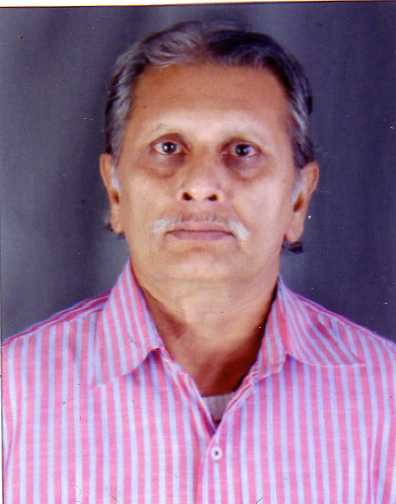 BIO DATAName of post applied                             Executive SecretaryName& Address                                     HIMATBHAI     H.         PARMAR                                                                                                                                                                                                                                        Sakhianagar-2                                                                Air Port Road                                                                RAJKOT 360 007                                                                parmarhimatbhai@yahoo.com                                                                099245 76998Age                                                          57 yearsEducational & other Qua.                       1.B.com                                                                 2 Dip. In Journalism(result abaited)                                                                3.Certificate Course in Computer operating                                                                  4 Certificate course in FoxPro                                                                    5 Knowing internet & e-mailExperience                                              Total 30 years as underName of Organization                        Post Held                              Year  Netra Raksha CharitableTrust            Clerk                              1975-1980Private Oraganisations                        Stenotypist                     1980-1983Guj.Ind.Investment Corpo.                 Stenographer Grade-I    1984-2000Raghuvanshi Charitable Trust             Liaison Officer              During 2001                                                                                                     Rehabilitation of the                                                                                                                                                                                                                                                                                                                                                                                     earthquake affected                                                                                                     in kutchExport                                                   Knowing procedureExcise                                                    Knowing procedureProject Finance                                    knowing procedure and project reportNGO work      knowing livelyhood project and Micro Finance  conceptPresently Running a Tiny Project Advisory services and  Also an NGO                                                                  Himatbhai Parmar                                                                 99245 76998